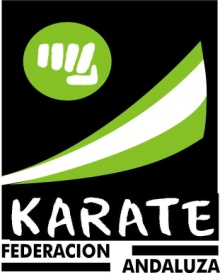 ENTRENADOR DEPORTIVO DE KARATE NIVEL 1CURSO: 2021FICHA DE PRESCRIPCIÓNFICHA DE PRESCRIPCIÓNFICHA DE PRESCRIPCIÓNFICHA DE PRESCRIPCIÓNFICHA DE PRESCRIPCIÓNFICHA DE PRESCRIPCIÓNFICHA DE PRESCRIPCIÓNFICHA DE PRESCRIPCIÓNAPELLIDOS: APELLIDOS: APELLIDOS: APELLIDOS: APELLIDOS: APELLIDOS: NOMBRE:NOMBRE:D.N.I.:D.N.I.:D.N.I.:D.N.I.:D.N.I.:D.N.I.:D.N.I.:D.N.I.:DOMICILIO:DOMICILIO:DOMICILIO:DOMICILIO:DOMICILIO:DOMICILIO:DOMICILIO:DOMICILIO:LOCALIDAD:LOCALIDAD:PROVINCIA:PROVINCIA:PROVINCIA:PROVINCIA:PROVINCIA:CP:FECHA DE NACIMIENTO:FECHA DE NACIMIENTO:FECHA DE NACIMIENTO:LUGAR NACIMIENTO:LUGAR NACIMIENTO:LUGAR NACIMIENTO:LUGAR NACIMIENTO:LUGAR NACIMIENTO:TLF FIJO:TLF MÓVIL:TLF MÓVIL:TLF MÓVIL:TLF MÓVIL:E-MAIL:E-MAIL:E-MAIL:TITULACIÓN ACADÉMICA:TITULACIÓN ACADÉMICA:TITULACIÓN ACADÉMICA:TITULACIÓN ACADÉMICA:TITULACIÓN ACADÉMICA:TITULACIÓN ACADÉMICA:TITULACIÓN ACADÉMICA:TITULACIÓN ACADÉMICA:TITULACIÓN DEPORTIVA:TITULACIÓN DEPORTIVA:TITULACIÓN DEPORTIVA:TITULACIÓN DEPORTIVA:TITULACIÓN DEPORTIVA:TITULACIÓN DEPORTIVA:TITULACIÓN DEPORTIVA:TITULACIÓN DEPORTIVA:CLUB:CLUB:CLUB:CLUB:AÑOS FEDERADO:AÑOS FEDERADO:AÑOS FEDERADO:AÑOS FEDERADO:DELEGACIÓN:DELEGACIÓN:DELEGACIÓN:DELEGACIÓN:DELEGACIÓN:DELEGACIÓN:DELEGACIÓN:DELEGACIÓN: